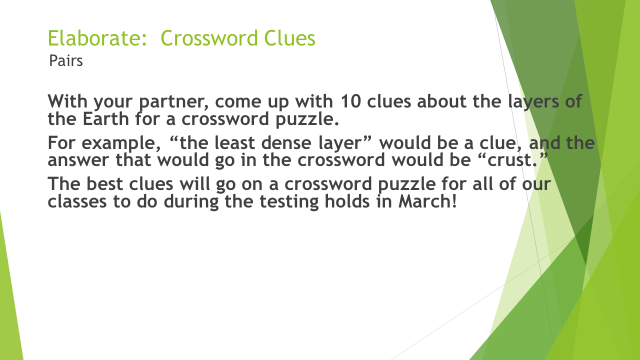 Layers of the Earth Crossword Clues  (1-Doesn’t exist; 2-Somewhat exists; 3-It’s there; 4-It’s perfect)__ There are 10 clues.__ There are 10 answers.__ All clues accurately describe something about the layers of the Earth.__ All answers are correct.__ You have not used the same answer twice.